UNIVERSITÀ DEGLI STUDI DI NAPOLI FEDERICO II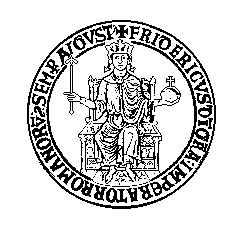 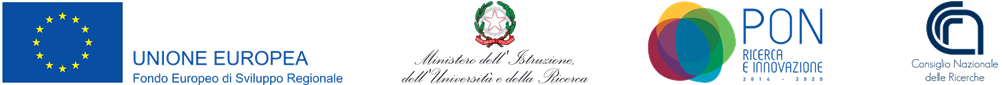 										           Modello A1                             						     	Gara DICHIARAZIONI INTEGRATIVE:Dichiarazioni sostitutive ai sensi degli articoli 46 e 47 del D.P.R. 445/2000 e s.m.i. (da sottoscrivere dai soggetti indicati nella nota 1 del presente modello) “Fornitura di un sistema di rivelazione nell’infrarosso basato su rivelatori di tipo SNSPD (Superconducting Nanowire Single Photon Detector)” per i fabbisogni del Dipartimento di Fisica “Ettore Pancini” dell’Università degli Studi di Napoli Federico II”Il sottoscritto ______________________nato a_____________ il _________residente in ____________________ alla via __________________________ n. ________,  domiciliato in _______________(compilare se diverso dalla residenza), alla via ________________________________,  in qualità di __________________________ della Ditta (denominazione/ragione sociale)_______________________________________consapevole delle sanzioni penali previste per le ipotesi di falsità in atti e dichiarazioni mendaci, nonché della decadenza dai benefici eventualmente conseguiti per effetto del provvedimento emanato sulla base della dichiarazione non veritiera (artt. 75 e 76 del D.P.R. 445/2000) sotto la propria responsabilitàDICHIARA (vedi nota 2):	a)a.1) che nei propri confronti non sussistono le condizioni di cui all’art. 80, co. 1, lett. a), b), b-bis, c), d), e), f), fbis), fter) g) del D. Lgs. 50/2016; ovvero (cfr. nota A)a.2) di aver subito le seguenti condanne penali (ivi comprese quelle per le quali abbia beneficiato della non menzione):________________________________________________________________________________________________________________________________________________________________b) in ordine all’art. 80, comma 2, D. Lgs. 50/2016 e s.m.i.: b.1) che, nei propri confronti non sussiste alcuna causa di decadenza o sospensione o divieto di cui all’art. 67 del D. Lgs. 159/2011 e s.m.i. o di un tentativo di infiltrazione mafiosa di cui all’art. 84, co. 4, del medesimo decreto (fermo restando quanto previsto dagli articoli 88, comma 4-bis, e 92, commi 2 e 3, del D. Lgs. 159/2011, con riferimento rispettivamente alle comunicazioni antimafia e alle informazioni antimafia);ovvero (cfr. nota A) b.2) che nei propri confronti sussistono le seguenti cause di decadenza o sospensione o divieto di cui all’art. 67 del D. Lgs. 159/2011 e s.m.i. o di un tentativo di infiltrazione mafiosa di cui all’art. 84, co. 4, del medesimo decreto (fermo restando quanto previsto dagli articoli 88, comma 4-bis, e 92, commi 2 e 3, del D. Lgs. 159/2011, con riferimento rispettivamente alle comunicazioni antimafia e alle informazioni antimafia):________________________________________________________________________________________________________________________________________________________________Data____________								    FIRMA									___________________________Ai sensi e per gli effetti del Regolamento UE n.2016/679 del Parlamento europeo e del Consiglio del 27 aprile 2016 (sulla protezione delle persone fisiche con riguardo al trattamento dei dati personali, nonché alla libera circolazione di tali dati e che abroga la direttiva 95/46/CE l'Università informa che i dati personali, sensibili e giudiziari degli interessati sono trattati dall’Amministrazione conformemente a quanto prescritto da detto regolamento. Informativa ai sensi dell’articolo 13 del Regolamento UE n.2016/679: i dati dei concorrenti sono raccolti ai fini della partecipazione alla gara e verranno utilizzati esclusivamente per tale scopo e, comunque, nell’ambito delle attività istituzionali dell’Università degli Studi di Napoli Federico II, titolare del trattamento. All’interessato competono i diritti di cui all’art. 13, comma 2, lett. b), del citato regolamento. La comunicazione dei dati personali è pertanto necessaria ai fini degli adempimenti prescritti dal D. Lgs. 50/2016 s.m.i. (a titolo esemplificativo le verifiche ex lege in capo all’aggiudicatario e a campione sui concorrenti) in quanto la mancata comunicazione degli stessi determinerebbe l’impossibilità da parte dell’Amministrazione di osservare i sopra citati adempimenti. Il Responsabile della Protezione dei Dati Personali è stato individuato dal Titolare nella persona della dott.ssa Paola Balsamo, rdp@pec.unina.it. ________________________________________________________________________________Legenda:Nota A) Barrare una delle ipotesi considerate.  Nota (1) Le dichiarazioni di cui al presente modello devono essere prodotte dai seguenti soggetti: Il titolare e il direttore tecnico, se si tratta di imprese individuali;i soci e il direttore tecnico, se si tratta di società in nome collettivo;i soci accomandatari e il direttore tecnico, se si tratta di società in accomandita semplice; i membri del consiglio di amministrazione cui  sia stata conferita la legale rappresentanza, ivi compresi institori e procuratori generali, dei membri degli organi con poteri di direzione o di vigilanza in ordine ai quali con  Comunicato del 26/10/2016 il Presidente dell’Anac ha precisato che “Al fine di consentire  l’applicazione della norma in esame, le indicazioni ivi contenute devono essere  interpretate avendo a riferimento i sistemi di amministrazione e controllo  delle società di capitali disciplinati dal codice civile a seguito della  riforma introdotta dal D.lgs. n. 6/2003 e precisamente:1) sistema cd. “tradizionale” (disciplinato agli artt. 2380-bis e ss. c.c.),  articolato su un “consiglio di amministrazione” e su un “collegio sindacale”;2) sistema cd. “dualistico”(disciplinato agli artt. 2409-octies e ss. c.c.)  articolato sul “consiglio di gestione” e sul “consiglio di sorveglianza”; 3) sistema cd. “monistico” fondato sulla presenza di un “consiglio di  amministrazione” e di un “comitato per il controllo sulla gestione” costituito  al suo interno (art. 2409-sexiesdecies, co. 1, c.c.).Pertanto,  la sussistenza del requisito di cui all’art. 80, comma 1, del Codice deve  essere verificata in capo: ai  membri del consiglio di amministrazione cui sia stata conferita la legale  rappresentanza, nelle società con sistema di amministrazione tradizionale e  monistico (Presidente del Consiglio di Amministrazione, Amministratore Unico,  amministratori delegati anche se titolari di una delega limitata a determinate  attività ma che per tali attività conferisca poteri di rappresentanza); ai  membri del collegio sindacale nelle società con sistema di amministrazione  tradizionale e ai membri del comitato per il controllo sulla gestione nelle  società con sistema di amministrazione monistico; ai  membri del consiglio di gestione e ai membri del consiglio di sorveglianza,  nelle società con sistema di amministrazione dualistico”;soggetti muniti di poteri di  rappresentanza, di direzione o di controllo in ordine ai quali, con  Comunicato del 26/10/2016, il Presidente dell’Anac ha precisato che devono intendersi “per tali i soggetti che, benché non siano membri  degli organi sociali di amministrazione e controllo, risultino muniti di poteri  di rappresentanza (come gli institori e i procuratori ad negotia), di direzione (come idipendenti o i professionisti ai quali siano stati conferiti  significativi poteri di direzione e gestione dell’impresa) o di controllo (come  il revisore contabile e l’Organismo di Vigilanza di cui all’art. 6 del D. Lgs.  n. 231/2001 cui sia affidato il compito di vigilare sul funzionamento e sull’osservanza  dei modelli di organizzazione e di gestione idonei a prevenire reati). In caso di affidamento del controllo contabile a una società di revisione, la verifica del possesso  del requisito di cui all’art. 80, comma 1, non deve essere condotta sui membri  degli organi sociali della società di revisione, trattandosi di soggetto giuridico  distinto dall’operatore economico concorrente cui vanno riferite le cause di  esclusione”.il direttore tecnico o il socio unico persona fisica, ovvero il socio di maggioranza in caso di società con meno di quattro soci se si tratta di altro tipo di società o consorzio;soggetti cessati dalle cariche suindicate nell’anno antecedente la data di pubblicazione del bando di gara.Nota (2)Tali dichiarazioni devono essere sottoscritte con l’osservanza delle modalità di cui all’articolo 38, comma 3, del D.P.R. 445/2000, inserendo a sistema una fotocopia del documento di identità del sottoscrittore. Si precisa che la mancanza della firma e/o della fotocopia del documento del sottoscrittore non è causa di esclusione automatica e il concorrente sarà invitato a sanare tale irregolarità entro il termine indicato dall’Amministrazione nella relativa richiesta. Ove tale irregolarità non venga sanata entro il termine ivi indicato, il concorrente sarà escluso dal prosieguo della gara. 